Частное образовательное учреждение высшего образования «Северо-Кавказский гуманитарный институт»Рассмотрено на Совете обучающихсяПредседатель Совета__________ Э.Р. Газарян29 августа 2016 г.Положениео Совете обучающихся в Частном образовательном учреждении высшего образования «Северо-Кавказский гуманитарный институт»Ставрополь20161. Общие положения1.1. Совет обучающихся Частного образовательного учреждения ««Северо-Кавказский гуманитарный институт»» (далее – ЧОУ ВО «СКГИ») является организацией студенческого самоуправления – постоянно действующим представительным коллегиальным органом, созданным с целью выражения и защиты интересов обучающихся. Деятельность Совета обучающихся направлена на обеспечение реализации прав студентов на участие в управлении образовательным процессом, решении важных вопросов жизнедеятельности студенческой молодежи, развитие ее социальной активности, поддержку и реализацию социальных инициатив.1.2.  Совет обучающихся обеспечивает реализацию прав обучающихся на участие в обсуждении и решении важных вопросов деятельности ЧОУ ВО «СКГИ», развитие социальной активности, поддержку и реализацию социальных инициатив.1.3. Совет обучающихся  действует на основе принципов добровольности, гласности и равноправия участников.1.4. Положение о  Совете обучающихся принимается Ученым Советом Негосударственного частного некоммерческого образовательного учреждения ««Северо-Кавказский гуманитарный институт»» .1.5.  Совет обучающихся  ЧОУ ВО «СКГИ» не является юридическим лицом, не имеет самостоятельного баланса, собственных счетов, не может от своего имени приобретать имущественные и неимущественные права и обязанности.1.6. В своей деятельности Совет обучающихся Частного образовательного учреждения ««Северо-Кавказский гуманитарный институт»» руководствуется Конституцией Российской Федерации, законодательством Российской Федерации, Уставом ЧОУ ВО «СКГИ», Правилами внутреннего распорядка ЧОУ ВО «СКГИ», настоящим Положением.1.7. Настоящее Положение вступает в силу на следующий день с момента утверждения на Ученом совете ЧОУ ВО «СКГИ».2. Цели и задачи Совета обучающихся2.1. Основными целями деятельности Совета обучающихся являются:- развитие студенческого самоуправления;- обеспечение реализации прав обучающихся на участие в управлении ОУ и прав на оценку качества образовательного процесса;- развитие и поддержка социально значимых студенческих инициатив;- формирование гражданской культуры, активной гражданской позиции обучающихся. 2.2. Для достижения данных целей Совет обучающихся ЧОУ ВО «СКГИ» ставит перед собой следующие задачи:- разработка предложений по повышению качества образовательного процесса с учетом научных и профессиональных интересов обучающихся и мнения обучающихся о содержании образовательных программ;- разработка предложений по основным направлениям образовательной и внеучебной деятельности ЧОУ ВО «СКГИ» и механизмам их реализации (с учетом проблем обучающихся посредством анализа их актуальных потребностей в образовательной, научной, культурной, социальной, организационной, бытовой сферах);- содействие в решении вопросов и анализе проблем, затрагивающих интересы обучающихся, поиск путей и методов их решения;- содействие администрации ЧОУ ВО «СКГИ» в решении вопросов, затрагивающих интересы обучающихся, в том числе в организации учебно-воспитательного процесса;- содействие развитию социальной зрелости обучающихся, самостоятельности, способности к самоорганизации и саморазвитию;-  сохранение и развитие ценностей и традиций взаимного уважения между обучающимися  и преподавателями; - содействие развитию и реализации личных и профессиональных качеств обучающихся;- организация участия обучающихся в научной и инновационной деятельности  ЧОУ ВО «СКГИ»;- организация отдыха и досуга обучающихся, проведение культурно-массовых мероприятий;- участие в разработке системы поощрения обучающихся ЧОУ ВО «СКГИ» за достижения в различных сферах учебной и внеучебной деятельности, в том числе за активное участие в деятельности  научной и общественной жизни ЧОУ ВО «СКГИ»;- содействие укреплению дисциплины и правопорядка в учебных корпусах ЧОУ ВО «СКГИ»;- развитие и укрепление межвузовских, межрегиональных и международных связей со студенческими, молодежными и иными общественными объединениями.3. Права и обязанности Совета обучающихся3.1. Совет обучающихся в ЧОУ ВО «СКГИ» имеет право:- вносить свои предложения по совершенствованию нормативных актов, затрагивающих интересы обучающихся;- направлять представителей для участия в рассмотрении вопросов, связанных с нарушениями обучающихся ЧОУ ВО «СКГИ» учебной дисциплины и Устава ЧОУ ВО «СКГИ»;- запрашивать и получать у соответствующих должностных лиц в установленном законом порядке необходимую для деятельности Совета обучающихся информацию;- принимать участие в планировании, подготовке и проведении внеучебных мероприятий ЧОУ ВО «СКГИ»;- в случаях нарушения и ограничения прав и свобод обучающихся, а также прав Совета обучающихся вносить предложения администрации ЧОУ ВО «СКГИ» о принятии мер по восстановлению нарушенных прав и применению мер дисциплинарного воздействия к виновным лицам.3.2. Совет обучающихся обязан: - своевременно рассматривать все заявления и обращения обучающихся, поступающие в Совет обучающихся;- проводить работу в соответствии с настоящим Положением и планом деятельности Совета обучающихся на учебный год;- поддерживать социально значимые инициативы обучающихся;- представлять интересы обучающихся перед соответствующими должностными лицами ЧОУ ВО «СКГИ» в установленном порядке;- информировать администрацию ЧОУ ВО «СКГИ» соответствующего уровня о своей деятельности.4. Структура и порядок формирования Совета обучающихся4.1. Структуру Совета обучающихся ЧОУ ВО «СКГИ» составляют: председатель, заместитель председателя, ответственный секретарь, члены  Совета.4.2. Председатель, заместитель председателя,  секретарь и члены Совета образуют президиум.4.3. Председатель Совета обучающихся:- председательствует на заседаниях Совета обучающихся;- предлагает Совету обучающихся проект повестки дня заседания;- осуществляет контроль за выполнением решений Совета обучающихся;- организует реализацию решений по поручению Совета обучающихся;- утверждает протоколы заседаний Совета обучающихся;- ежегодно информирует обучающихся ЧОУ ВО «СКГИ» о деятельности Совета обучающихся;- участвует в заседаниях ученого совета ЧОУ ВО «СКГИ»;- осуществляет другие функции в пределах предоставленных ему полномочий.4.4. Председатель Совета обучающихся избирается сроком на один год. 4.5. Порядок избрания председателя Совета обучающихся определяется настоящим Положением.4.6. В отсутствие председателя Совета обучающихся его функции выполняет заместитель председателя Совета обучающихся.4.8. Ответственный секретарь Совета обучающихся выполняет следующие функции:- информирует членов Совета обучающихся о дате, времени, месте проведения и повестке дня заседания Совета обучающихся;- ведет протоколы заседаний Совета обучающихся;- отвечает за архив документов Совета обучающихся;- осуществляет делопроизводство Совета обучающихся.4.9. Каждый член Совета обучающихся ЧОУ ВО «СКГИ» имеет право:- принимать участие в общих собраниях и присутствовать на заседаниях президиума с правом совещательного голоса;- избирать и быть избранным в президиум Совета обучающихся;- вносить предложения в деятельность любых органов Совета обучающихся;- получать информацию о деятельности Совета обучающихся; ЧОУ ВО «СКГИ» и президиума;- принимать участие в мероприятиях Совета обучающихся.4.10. Член Совета обучающихся ЧОУ ВО «СКГИ» обязан:- соблюдать Конституцию Российской Федерации, законодательство Российской Федерации, Устав ЧОУ ВО «СКГИ», Правила внутреннего распорядка  ЧОУ ВО «СКГИ», настоящее Положение, иные локальные нормативные акты ЧОУ ВО «СКГИ»;- участвовать в деятельности Совета обучающихся;- выполнять решения, принятые на собраниях Совета обучающихся;- выполнять функции, возложенные Советом обучающихся;- принимать участие в общих собраниях Совета обучающихся.4.11. Совет обучающихся создается на общих собраниях обучающихся (требуется присутствие на собрании не менее 50% обучающихся), путем голосования за обучающихся – кандидатов в члены  Совета обучающихся. Членами Совета обучающихся становятся кандидаты, набравшие наибольшее количество голосов.Количественный состав Совета обучающихся определяется исходя из количества  образовательных программ. В  Совете обучающихся должны быть представители по каждой образовательной программе в количестве 3 человек. 4.12. Выборы в Совет обучающихся являются прямыми и открытыми. В выборах имеют право принимать участие все обучающиеся.4.13. Выборы проводятся каждый год, в  начале учебного года.4.14. Полномочия прежнего состава  Совета обучающихся прекращаются после формирования нового состава Совета обучающихся и избрания им председателя.4.15. Совета обучающихся на своем собрании избирает из своего состава председателя Совета обучающихся, заместителя председателя Совета обучающихся, ответственного секретаря Совета обучающихся. 4.16. Председатель Совета обучающихся, заместитель председателя Совета обучающихся, ответственный секретарь Совета обучающихся, избираются сроком на один год, но не более чем на два срока за все время обучения.4.17. Совет обучающихся имеет право проводить досрочные выборы своего руководства. Решение о досрочных выборах принимается большинством голосов от общего числа членов Совета обучающихся.5. Порядок заседаний и процедуры принятия решений5.1. Заседания общего собрания Совета обучающихся являются открытыми.5.2. График и место проведения заседаний определяются председателем.5.3. В случае необходимости принятия срочного решения от имени Совета обучающихся ЧОУ ВО «СКГИ», председатель Совета обучающихся ЧОУ ВО «СКГИ» имеет право принять такое решение. Принятое решение не может затрагивать Положение о Совете обучающихся и не должно противоречить основополагающим принципам работы Совета обучающихся;. После принятия решения председатель должен включить в повестку ближайшего заседания свое сообщение о принятом решении и вопрос о согласии Совета обучающихся с принятым решением.6. Взаимодействие Совета обучающихся с органами управления ЧОУ ВО «СКГИ»6.1. Совет обучающихся ЧОУ ВО «СКГИ» взаимодействуют с администрацией ЧОУ ВО «СКГИ» на принципах равноправия, взаимопонимания, сотрудничества и ответственности.6.2. Совет обучающихся, создаваемый под патронажем Ученого совета ЧОУ ВО «СКГИ», представляет отчеты о результатах деятельности по запросу административного органа ЧОУ ВО «СКГИ» соответствующего уровня.6.3. Предложения и рекомендации Совета обучающихся рассматриваются в установленном порядке администрацией ЧОУ ВО «СКГИ».6.4. Представители органов управления ЧОУ ВО «СКГИ» могут присутствовать на заседаниях Совета обучающихся.6.5. Председатель Совета обучающихся ЧОУ ВО «СКГИ» и один из его заместителей, как представители обучающихся, рекомендуются общему собранию педагогических работников, научных работников, а также представителей других категорий работников и обучающихся, для избрания в члены Ученого совета ЧОУ ВО «СКГИ».7. Заключительные положения 7.1. ЧОУ ВО «СКГИ» несет расходы, необходимые для обеспечения деятельности Совета обучающихся ЧОУ ВО «СКГИ».7.2. Для обеспечения деятельности Совета обучающихся   ЧОУ ВО «СКГИ» предоставляет в безвозмездное пользование помещения (кабинеты), средства связи, оргтехнику и другие необходимые материалы, средства и оборудование.7.3. Совета обучающихся предлагает изменения и дополнения в Положение о Совета обучающихся только в случае принятия такого решения 3/4 голосов от общего числа членов Совета обучающихся;.Принято на заседании Ученого советаПротокол №  1от «29» августа 2016 г.УТВЕРЖДАЮ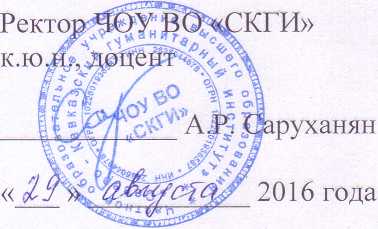 